[MS-RAI]: Remote Assistance Initiation ProtocolIntellectual Property Rights Notice for Open Specifications DocumentationTechnical Documentation. Microsoft publishes Open Specifications documentation (“this documentation”) for protocols, file formats, data portability, computer languages, and standards support. Additionally, overview documents cover inter-protocol relationships and interactions. Copyrights. This documentation is covered by Microsoft copyrights. Regardless of any other terms that are contained in the terms of use for the Microsoft website that hosts this documentation, you can make copies of it in order to develop implementations of the technologies that are described in this documentation and can distribute portions of it in your implementations that use these technologies or in your documentation as necessary to properly document the implementation. You can also distribute in your implementation, with or without modification, any schemas, IDLs, or code samples that are included in the documentation. This permission also applies to any documents that are referenced in the Open Specifications documentation. No Trade Secrets. Microsoft does not claim any trade secret rights in this documentation. Patents. Microsoft has patents that might cover your implementations of the technologies described in the Open Specifications documentation. Neither this notice nor Microsoft's delivery of this documentation grants any licenses under those patents or any other Microsoft patents. However, a given Open Specifications document might be covered by the Microsoft Open Specifications Promise or the Microsoft Community Promise. If you would prefer a written license, or if the technologies described in this documentation are not covered by the Open Specifications Promise or Community Promise, as applicable, patent licenses are available by contacting iplg@microsoft.com. Trademarks. The names of companies and products contained in this documentation might be covered by trademarks or similar intellectual property rights. This notice does not grant any licenses under those rights. For a list of Microsoft trademarks, visit www.microsoft.com/trademarks. Fictitious Names. The example companies, organizations, products, domain names, email addresses, logos, people, places, and events that are depicted in this documentation are fictitious. No association with any real company, organization, product, domain name, email address, logo, person, place, or event is intended or should be inferred.Reservation of Rights. All other rights are reserved, and this notice does not grant any rights other than as specifically described above, whether by implication, estoppel, or otherwise. Tools. The Open Specifications documentation does not require the use of Microsoft programming tools or programming environments in order for you to develop an implementation. If you have access to Microsoft programming tools and environments, you are free to take advantage of them. Certain Open Specifications documents are intended for use in conjunction with publicly available standards specifications and network programming art and, as such, assume that the reader either is familiar with the aforementioned material or has immediate access to it.Revision SummaryTable of Contents1	Introduction	61.1	Glossary	61.2	References	71.2.1	Normative References	71.2.2	Informative References	81.3	Overview	81.4	Relationship to Other Protocols	81.5	Prerequisites/Preconditions	91.6	Applicability Statement	101.7	Versioning and Capability Negotiation	101.8	Vendor-Extensible Fields	101.9	Standards Assignments	102	Messages	122.1	Transport	122.2	Common Data Types	122.2.1	Remote Assistance Connection String 1	122.2.2	Remote Assistance Connection String 2	132.2.3	SessionStateEnum	153	Protocol Details	163.1	IPCHService Remote Assistance Server Details	163.1.1	Abstract Data Model	163.1.2	Timers	163.1.3	Initialization	163.1.4	Message Processing Events and Sequencing Rules	163.1.4.1	IPCHService	163.1.4.1.1	RemoteConnectionParms (Opnum 19)	173.1.4.1.2	RemoteUserSessionInfo (Opnum 20)	183.1.4.1.2.1	IPCHCollection	183.1.4.1.2.1.1	_NewEnum (Opnum 7)	193.1.4.1.2.1.2	Item (Opnum 8)	193.1.4.1.2.1.3	Count (Opnum 9)	203.1.4.1.2.2	ISAFSession	203.1.4.1.2.2.1	DomainName (Get) (Opnum 11)	213.1.4.1.2.2.2	DomainName (Set) (Opnum 12)	223.1.4.1.2.2.3	SessionID (Get) (Opnum 7)	223.1.4.1.2.2.4	SessionID (Set) (Opnum 8)	233.1.4.1.2.2.5	SessionState (Get) (Opnum 9)	233.1.4.1.2.2.6	SessionState (Set) (Opnum 10)	233.1.4.1.2.2.7	UserName (Get) (Opnum 13)	243.1.4.1.2.2.8	UserName (Set) (Opnum 14)	243.1.5	Timer Events	253.1.6	Other Local Events	253.2	IPCHService Remote Assistance Client Details	253.2.1	Abstract Data Model	253.2.2	Timers	253.2.3	Initialization	263.2.4	Message Processing Events and Sequencing Rules	263.2.5	Timer Events	263.2.6	Other Local Events	263.3	IRASrv Remote Assistance Server Details	263.3.1	Abstract Data Model	273.3.2	Timers	273.3.3	Initialization	273.3.4	Message Processing Events and Sequencing Rules	273.3.4.1	IRASrv	273.3.4.1.1	GetNoviceUserInfo (Opnum 7)	273.3.4.1.2	GetSessionInfo (Opnum 8)	283.3.5	Timer Events	293.3.6	Other Local Events	293.4	IRASrv Remote Assistance Client Details	293.4.1	Abstract Data Model	293.4.2	Timers	293.4.3	Initialization	293.4.4	Message Processing Events and Sequencing Rules	303.4.5	Timer Events	303.4.6	Other Local Events	304	Protocol Examples	315	Security	325.1	Security Considerations for Implementers	325.2	Index of Security Parameters	326	Appendix A: Remote Assistance Invitation File Format	337	Appendix B: Full IDL	378	Appendix C: Product Behavior	409	Change Tracking	4310	Index	45IntroductionThe Remote Assistance Initiation Protocol is a set of Distributed Component Object Model (DCOM) interfaces, as specified in [MS-DCOM], for initiating a Remote Assistance connection to another computer in a domain. The Remote Assistance Initiation Protocol allows an authorized expert to start Remote Assistance on a remote novice computer to retrieve data that is required to make a Remote Assistance connection from the expert computer to the novice computer.Sections 1.5, 1.8, 1.9, 2, and 3 of this specification are normative. All other sections and examples in this specification are informative.GlossaryThis document uses the following terms:class identifier (CLSID): A GUID that identifies a software component; for instance, a DCOM object class (4) or a COM class.computer name: The DNS or NetBIOS name.Distributed Component Object Model (DCOM): The Microsoft Component Object Model (COM) specification that defines how components communicate over networks, as specified in [MS-DCOM].domain: A set of users and computers sharing a common namespace and management infrastructure. At least one computer member of the set must act as a domain controller (DC) and host a member list that identifies all members of the domain, as well as optionally hosting the Active Directory service. The domain controller provides authentication (2) of members, creating a unit of trust for its members. Each domain has an identifier that is shared among its members. For more information, see [MS-AUTHSOD] section 1.1.1.5 and [MS-ADTS].domain name: A domain name or a NetBIOS name that identifies a domain.expert: The side of a Remote Assistance connection that is able to view the remote screen of the other computer in order to provide help.fully qualified domain name (FQDN): An unambiguous domain name that gives an absolute location in the Domain Name System's (DNS) hierarchy tree, as defined in [RFC1035] section 3.1 and [RFC2181] section 11.novice: The side of a Remote Assistance connection that shares its screen with the other computer in order to receive help.opnum: An operation number or numeric identifier that is used to identify a specific remote procedure call (RPC) method or a method in an interface. For more information, see [C706] section 12.5.2.12 or [MS-RPCE].Remote Assistance (RA): A feature of the operating system that allows screen, keyboard, and mouse sharing so that a computer user can be assisted by a remote helper.Remote Assistance connection: A communication framework that is established between two computers that facilitates Remote Assistance.Remote Desktop Protocol (RDP): A multi-channel protocol that allows a user to connect to a computer running Microsoft Terminal Services (TS). RDP enables the exchange of client and server settings and also enables negotiation of common settings to use for the duration of the connection, so that input, graphics, and other data can be exchanged and processed between client and server.remote procedure call (RPC): A context-dependent term commonly overloaded with three meanings. Note that much of the industry literature concerning RPC technologies uses this term interchangeably for any of the three meanings. Following are the three definitions: (*) The runtime environment providing remote procedure call facilities. The preferred usage for this meaning is "RPC runtime". (*) The pattern of request and response message exchange between two parties (typically, a client and a server). The preferred usage for this meaning is "RPC exchange". (*) A single message from an exchange as defined in the previous definition. The preferred usage for this term is "RPC message". For more information about RPC, see [C706].terminal services (TS): A service on a server computer that allows delivery of applications, or the desktop itself, to various computing devices. When a user runs an application on a terminal server, the application execution takes place on the server computer and only keyboard, mouse, and display information is transmitted over the network. Each user sees only his or her individual session, which is managed transparently by the server operating system and is independent of any other client session.Unicode string: A Unicode 8-bit string is an ordered sequence of 8-bit units, a Unicode 16-bit string is an ordered sequence of 16-bit code units, and a Unicode 32-bit string is an ordered sequence of 32-bit code units. In some cases, it could be acceptable not to terminate with a terminating null character. Unless otherwise specified, all Unicode strings follow the UTF-16LE encoding scheme with no Byte Order Mark (BOM).universally unique identifier (UUID): A 128-bit value. UUIDs can be used for multiple purposes, from tagging objects with an extremely short lifetime, to reliably identifying very persistent objects in cross-process communication such as client and server interfaces, manager entry-point vectors, and RPC objects. UUIDs are highly likely to be unique. UUIDs are also known as globally unique identifiers (GUIDs) and these terms are used interchangeably in the Microsoft protocol technical documents (TDs). Interchanging the usage of these terms does not imply or require a specific algorithm or mechanism to generate the UUID. Specifically, the use of this term does not imply or require that the algorithms described in [RFC4122] or [C706] must be used for generating the UUID.well-known endpoint: A preassigned, network-specific, stable address for a particular client/server instance. For more information, see [C706].MAY, SHOULD, MUST, SHOULD NOT, MUST NOT: These terms (in all caps) are used as defined in [RFC2119]. All statements of optional behavior use either MAY, SHOULD, or SHOULD NOT.ReferencesLinks to a document in the Microsoft Open Specifications library point to the correct section in the most recently published version of the referenced document. However, because individual documents in the library are not updated at the same time, the section numbers in the documents may not match. You can confirm the correct section numbering by checking the Errata.  Normative ReferencesWe conduct frequent surveys of the normative references to assure their continued availability. If you have any issue with finding a normative reference, please contact dochelp@microsoft.com. We will assist you in finding the relevant information. [C706] The Open Group, "DCE 1.1: Remote Procedure Call", C706, August 1997, https://www2.opengroup.org/ogsys/catalog/c706[MS-DCOM] Microsoft Corporation, "Distributed Component Object Model (DCOM) Remote Protocol".[MS-DTYP] Microsoft Corporation, "Windows Data Types".[MS-ERREF] Microsoft Corporation, "Windows Error Codes".[MS-OAUT] Microsoft Corporation, "OLE Automation Protocol".[MS-RA] Microsoft Corporation, "Remote Assistance Protocol".[MS-RDPBCGR] Microsoft Corporation, "Remote Desktop Protocol: Basic Connectivity and Graphics Remoting".[MS-RPCE] Microsoft Corporation, "Remote Procedure Call Protocol Extensions".[RFC2119] Bradner, S., "Key words for use in RFCs to Indicate Requirement Levels", BCP 14, RFC 2119, March 1997, http://www.rfc-editor.org/rfc/rfc2119.txtInformative References[MSDN-CRYPTO] Microsoft Corporation, "Cryptography Reference", http://msdn.microsoft.com/en-us/library/aa380256.aspxOverviewThe Remote Assistance Initiation Protocol provides a set of DCOM interfaces that enable an expert to retrieve the Remote Assistance connection-specific data from the remote novice computer. This Remote Assistance connection-specific data is subsequently used to initiate a Remote Assistance connection as explained in the Remote Assistance Initiation Protocol.The expert needs to have the IP address or fully qualified domain name (FQDN) of the novice computer to use this protocol.The expert is the DCOM client and the novice is the DCOM server. Before the expert's DCOM call is executed on the novice computer, DCOM performs a check to verify that the expert is on the list of authorized Remote Assistance helpers on the novice computer.<1>Relationship to Other ProtocolsThe Remote Assistance Initiation Protocol relies on the OLE Automation Protocol [MS-OAUT], the Distributed Component Object Model (DCOM) Remote Protocol [MS-DCOM], and on the Microsoft remote procedure call (RPC), as specified in the Remote Procedure Call Protocol Extensions [MS-RPCE].The Remote Assistance Protocol [MS-RA] is dependent on both the Remote Assistance Initiation Protocol and the Remote Desktop Protocol: Basic Connectivity and Graphics Remoting [MS-RDPBCGR].The following diagram illustrates the relationships between the preceding protocols.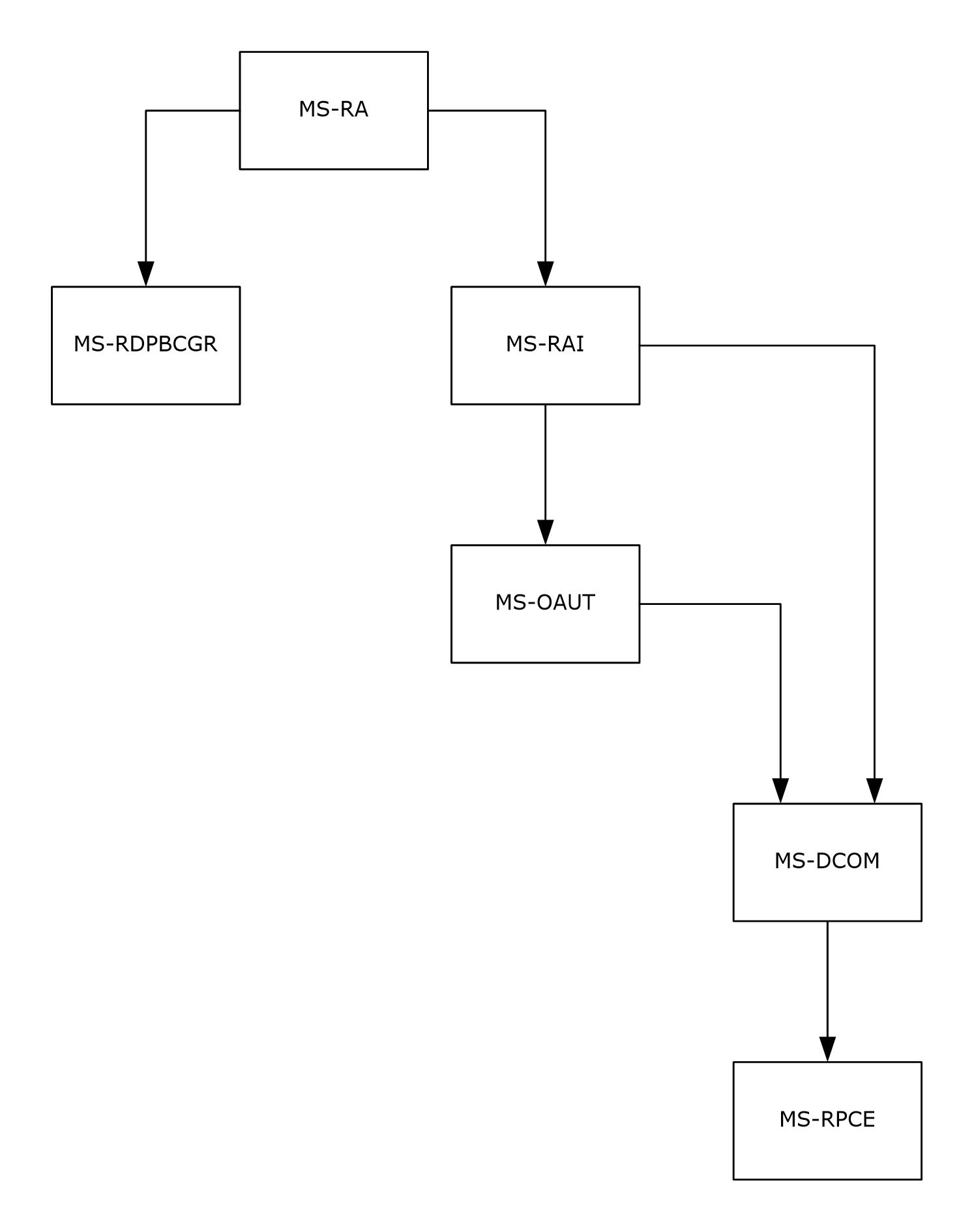 Figure 1: Relationships between protocolsPrerequisites/PreconditionsThis protocol is implemented over DCOM and RPC, and, as a result, has the prerequisites specified in the Distributed Component Object Model (DCOM) Remote Protocol [MS-DCOM] and Remote Procedure Call Protocol Extensions [MS-RPCE] as being common to DCOM and RPC interfaces.The Remote Assistance Initiation Protocol assumes that the expert has the IP Address or the FQDN of the novice computer. Applicability StatementThis protocol is used to perform the following functions:Using the novice IP address or FQDN, the expert queries the novice for a list of active terminal services sessions running on the novice computer. Additional information about each terminal services session—DomainName, UserName, terminal services SessionID, and terminal services SessionState—is also obtained.Using the DomainName, UserName, and SessionID of a specific session on the novice computer, the expert queries the novice for a Remote Assistance Connection String. The novice starts Remote Assistance and returns a Remote Assistance Connection String. The novice is now waiting for the expert to make a peer-to-peer connection to its terminal services session.After a Remote Assistance Connection String is obtained by the expert, it is used to make a peer-to-peer Remote Assistance connection to the novice's Terminal Service session on the novice computer.Versioning and Capability NegotiationThis document covers versioning issues in the following areas.Supported Transports: This protocol uses the DCOM  technology specified in [MS-DCOM], which provides capabilities to query for interface versions.Protocol Versions: This protocol is composed of the following two primary DCOM interfaces, which are version 0.0:<2>IPCHServiceIRASrvBoth these interfaces offer similar functionality through their methods. An RPC client determines if a method is supported by attempting to invoke the method; if the method is not supported, the RPC server returns the "RPC_S_PROCNUM_OUT_OF_RANGE" error, as specified in [MS-RPCE] section 3.1.1.5.5.When an expert attempts to connect using this protocol, it uses only one of these two interfaces.The novice computer implements at least one of these two interfaces, and can implement both interfaces.The expert computer negotiates for a given set of server functionality by specifying the UUID corresponding to the wanted RPC interface when binding to the novice.Vendor-Extensible FieldsThis protocol does not define any vendor-extensible fields.Standards AssignmentsNo standards assignments have been received for this protocol. All values used in these extensions are in private ranges specified in section 2.1.MessagesTransportDCOM [MS-DCOM] is used as the transport protocol. The Remote Assistance Initiation Protocol documented here relies upon DCOM [MS-DCOM] authentication and encryption for all protocol messages.This protocol MUST use these universally unique identifier (UUID) interfaces, as explained in section 1.9:(833E4200-AFF7-4AC3-AAC2-9F24C1457BCE)(833E4100-AFF7-4AC3-AAC2-9F24C1457BCE)(833E41AA-AFF7-4AC3-AAC2-9F24C1457BCE)(F120A684-B926-447F-9DF4-C966CB785648)The following two are the CLSIDs of the objects implementing these interfaces, as explained in section 1.9:(833E4010-AFF7-4AC3-AAC2-9F24C1457BCE)(3C3A70A7-A468-49B9-8ADA-28E11FCCAD5D)Common Data TypesIn addition to RPC base types and definitions specified in [C706] and [MS-DTYP], additional data types are defined in the following sections.There are two version-specific forms of the Remote Assistance Connection String, appended with 1 and 2 to differentiate them.Remote Assistance Connection String 1The Remote Assistance Connection String 1 contains the Remote Desktop Protocol parameters to establish a Remote Assistance connection. The Remote Assistance Connection String 1 is a comma-delimited Unicode string comprising the following pieces of data.<3><ProtocolVersion>,<protocolType>,<machineAddressList>,<assistantAccountPwd>,<RASessionID>,<RASessionName>,<RASessionPwd>,<protocolSpecificParms>The elements are defined as follows.ProtocolVersion: Identifies the protocol version. The value MUST be 65,538.protocolType: Identifies the protocol type. The value MUST be 1.machineAddressList: Identifies network address of server machine. It is a semicolon-delimited list of IPAddress(or computer name):PortID string pairs. The IPAddress is of type IPV4.assistantAccountPwd: Password for Remote Assistance Account Name. This MUST be set to "*".RASessionID: Remote Assistance session unique identifier.RASessionName: Remote Assistance session name. This MUST be set to "*".RASessionPwd: Remote Assistance session password. This MUST be set to "*".protocolSpecificParms: Parameter specific to a Remote Desktop Protocol.The following is an example of Remote Assistance Connection String 1.65538,1,172.31.243.138:3389;MIKE_HOME:3389,*,Uj7RpOlU80SibpRwRZ9+z1vbh7nIgVn89X1AiKp15Vc=,*,*,RcfwecK8dpcT1fjZ6iQ5M0+q7iU=The values for the Remote Assistance Connection String 1 entities in the preceding example are as follows. ProtocolVersion =  65538protocolType = 1machineAddressList = 172.31.243.138:3389;MIKE_HOME:3389assistantAccountPwd = *RASessionID = Uj7RpOlU80SibpRwRZ9+z1vbh7nIgVn89X1AiKp15Vc=RASessionName = *RASessionPwd = *protocolSpecificParms = RcfwecK8dpcT1fjZ6iQ5M0+q7iU=Remote Assistance Connection String 2The second type of the Remote Assistance Connection String packet is a Unicode string in XML format.<4> The details of this are as follows.<E>    <A KH="Protocol-specific Parameter" KH2="Protocol-specific Parameter" ID="Authorization String Identifier" />    <C>        <T ID="Transport ID" SID="Session ID">              <L P="Port" N="Server Name" />           </T>    </C></E> The novice (server) generates the KH attribute of the Auth String Node <A> in the Remote Assistance Connection String 2. The expert (client) validates the value of KH during the RDP connection sequence.The KH value is a base64-encoded string of the SHA1 hash of the PublicKeyBlob field of the server certificate received in TS_UD_SC_SEC1. The length, in bytes, of the PublicKeyBlob is given by the wPublicKeyBlobLen field as specified in [MS-RDPBCGR] sections 2.2.1.4.3 and 2.2.1.4.3.1.1.In addition to the KH attribute, the novice (server) SHOULD<5> generate the KH2 attribute of the Auth String Node <A> in the Remote Assistance Connection String 2. If this parameter is present in the connection string, the expert (client) validates the value of KH2 during the RDP connection. If this parameter is absent in the connection string, the client uses the KH parameter for validating the server as described in the previous paragraph. The KH2 value is a composite of the hashing algorithm used and the base64 encoded string of the PublicKeyBlob field of the server certificate received in TS_UD_SC_SEC1. The hashing algorithm can be sha256, sha384, or sha512. The hashing algorithm and base64 encoded string of the hash are separated by a colon (:).The Remote Assistance Connection String 2 starts with the root Node <E>. This root Node contains the following child nodes:The Auth String Node <A> has the following attributes.The Connector Node <C> has child nodes that give information on the underlying Transport used. This Transport Node <T> has the following attributes.The Transport Node has Listener child Nodes that give information about the Server IP and port. This Listener node <L> has the following attributes.The following is an example of Remote Assistance Connection String 2:<E>    <A KH="YiKwWUY8Ioq5NB3wAQHSbs5kwrM=" KH2="sha256:wKSAkAV3sBfa9WpuRFJcP9q1twJc6wOBuoJ9tsyXwpk=" ID="8rYm30RBW8/4dAWoUsWbFCF5jno/7jr5tNpHQc2goLbw4uuBBJvLsU02YYLlBMg5"/>    <C>        <T ID="1" SID="1440550163">            <L P="49749" N="2001:4898:1a:5:79e2:3356:9b22:3470"/>            <L P="49751" N="172.31.250.64"/>        </T>    </C></E> In the preceding example:The Auth String Node <A> has the attribute KH="YiKwWUY8Ioq5NB3wAQHSbs5kwrM=", KH2="sha256:wKSAkAV3sBfa9WpuRFJcP9q1twJc6wOBuoJ9tsyXwpk=", and attribute ID = "8rYm30RBW8/4dAWoUsWbFCF5jno/7jr5tNpHQc2goLbw4uuBBJvLsU02YYLlBMg5".  In this example, the KH2 value contains the encoded string "wKSAkAV3sBfa9WpuRFJcP9q1twJc6wOBuoJ9tsyXwpk=" and the hashing algorithm used is SHA256.The Connector Node <C> has one Transport child Node <T> with the following attributes:ID = "1"Session ID - SID = "1440550163"The Transport Node has two Listener child Nodes <L> with the following server and port information attributes:Port - P = "49749"Server Name - N = "2001:4898:1a:5:79e2:3356:9b22:3470", andPort - P = "49751"Server Name - N = "172.31.250.64".SessionStateEnumThe SessionStateEnum enumeration defines the states of a terminal services session.typedef  enum{  pchActive = 0,  pchConnected = 1,  pchConnectQuery = 2,  pchShadow = 3,  pchDisconnected = 4,  pchIdle = 5,  pchListen = 6,  pchReset = 7,  pchDown = 8,  pchInit = 9,  pchStateInvalid = 10} SessionStateEnum;pchActive:  The user is logged on and active.pchConnected:  The server is connected to the client.pchConnectQuery:  The server is in the process of connecting to the client.pchShadow:  The session is shadowing another session.pchDisconnected:  The client has disconnected from the session.pchIdle:  The session is waiting for a client to connect.pchListen:  The session is listening for a request for a new connection. No user is logged on to a listener session. A listener session cannot be reset, shadowed, or changed to a regular client session.pchReset:  The session is being reset.pchDown:  The session is down due to an error.pchInit:  The session is initializing.pchStateInvalid:  The session is in an unknown state.Protocol DetailsIPCHService Remote Assistance Server DetailsThe Remote Assistance server provides methods that allow a client to:Get the collection of the terminal services sessions on the remote novice computer. Get a Remote Assistance Connection String for a specific Terminal Server session.The following sections specify server details of the IPCHService interface of the Remote Assistance Initiation Protocol, including abstract data models, timers, and message processing rules.Abstract Data Model No abstract data model is used. TimersNo timers or time-out periods are associated with this section of the protocol.InitializationThe server MUST listen on the well-known endpoint defined for this RPC interface. For more information, see section 2.1.Message Processing Events and Sequencing RulesIPCHServiceThe IPCHService interface is implemented by the novice to allow the expert to request a Remote Assistance Connection String.<6>The UUID for this interface is: "833E4200-AFF7-4AC3-AAC2-9F24C1457BCE".Methods in RPC opnum order:Opnums 0, 1, and 2 are reserved for the IUnknown_QueryInterface, AddRef, and Release methods used by the standard COM IUnknown interface specified in [MS-DCOM] section 3.1.1.5.8. Opnums 3 and 4 are not used across the network. These opnums are reserved and MUST NOT be used.<7> Opnums 5 and 6 are reserved for the GetIDsOfNames and Invoke methods in the IDispatch interface specified in [MS-OAUT] section 3.1. Opnums 7 through 18 and opnum 21 are not used by this protocol.RemoteConnectionParms (Opnum 19)The RemoteConnectionParms method gets the Remote Assistance connection parameters for a specific UserName, DomainName, and SessionID triple.[id(DISPID_PCH_SVC__REMOTECONNECTIONPARMS)] HRESULT RemoteConnectionParms(  [in] BSTR bstrUserName,  [in] BSTR bstrDomainName,  [in] long lSessionID,  [in] BSTR bstrUserHelpBlob,  [out, retval] BSTR* pbstrConnectionString);bstrUserName: The UserName part of the DomainName\UserName string corresponding to the terminal services session for which the client is requesting a Remote Assistance Connection String.bstrDomainName: The DomainName part of the DomainName\UserName string corresponding to the terminal services session for which the client is requesting a Remote Assistance Connection String.lSessionID: Identifier of the terminal services session for which the client is requesting a Remote Assistance Connection String.bstrUserHelpBlob: A semicolon-delimited string that contains the domain and user names of the expert requesting a Remote Assistance Connection String. The format of the string is as follows.<Length of the string>;<"UNSOLICITED=1"> (Note: no semicolon)<Length of the DomainName\UserName string>;<ID=DomainName\UserName>  (Note: characters 'ID=' count toward string length)The following is an example."13;UNSOLICITED=118;ID=EXDOMAIN\EXUSER"pbstrConnectionString: A pointer to a Remote Assistance Connection String for the requested session.Return Values: A signed 32-bit value indicating return status. This method MUST return zero to indicate success, or an HRESULT error value (as specified in [MS-ERREF] section 2.1.1) to indicate failure. If the UserName and DomainName are valid BSTRs, the return code is one listed in the following table. If the UserName and DomainName are invalid BSTRs, the HRESULT value returned is the corresponding HRESULT to the system error code ERROR_NONE_MAPPED.Exceptions Thrown:No exceptions are thrown beyond those thrown by the underlying RPC protocol [MS-RPCE].RemoteUserSessionInfo (Opnum 20)The RemoteUserSessionInfo method returns the collection of the terminal services sessions on the remote novice machine. All the terminal services session information is returned as a standard IPCHCollection interface. The members of this collection are objects of type ISAFSession. ISAFSession includes the DomainName, SessionID, SessionState, and UserName for each session.[id(DISPID_PCH_SVC__REMOTEUSERSESSIONINFO)] HRESULT RemoteUserSessionInfo(  [out, retval] IPCHCollection** pVal);pVal: A pointer to an IPCHCollection interface containing terminal services sessions information on the server.Return Values: A signed 32-bit value indicating return status. This method MUST return zero to indicate success, or an HRESULT error value (as specified in [MS-ERREF] section 2.1.1) to indicate failure.Exceptions Thrown:No exceptions are thrown beyond those thrown by the underlying RPC protocol [MS-RPCE].IPCHCollectionThe IPCHCollection interface provides methods to enumerate the elements of a collection.The UUID for this interface is: "833E4100-AFF7-4AC3-AAC2-9F24C1457BCE".Opnums 3 and 4 are not used across the network. These opnums are reserved and MUST NOT be reused by non-Microsoft implementations.<10>Methods in RPC Opnum OrderOpnums 0, 1, and 2 are reserved for the IUnknown_QueryInterface, AddRef, and Release methods used by the standard COM IUnknown interface, as specified in [MS-DCOM] section 3.1.1.5.8. Opnums 5 and 6 are reserved for the GetIDsOfNames and Invoke methods in the IDispatch interface, as specified in [MS-OAUT] section 3.1._NewEnum (Opnum 7)The _NewEnum method creates a copy of the collection.[propget, id(DISPID_NEWENUM)] HRESULT _NewEnum(  [out, retval] IUnknown** pVal);pVal: A pointer to a pointer to the IUnknown interface of a new copy of the collection.Return Values: A signed 32-bit value indicating return status. This method MUST return zero to indicate success, or an HRESULT error value (as specified in [MS-ERREF] section 2.1.1) to indicate failure.Exceptions Thrown:No exceptions are thrown beyond those thrown by the underlying RPC protocol [MS-RPCE].Item (Opnum 8)The Item method retrieves an element.[propget, id(DISPID_VALUE)] HRESULT Item(  [in] long vIndex,  [out, retval] VARIANT* ppEntry);vIndex: One-indexed number of the element to retrieve.ppEntry: A pointer to the element at vIndex, of type VARIANT as defined in [MS-OAUT] section 2.2.29.2.Return Values: A signed 32-bit value indicating return status. This method MUST return zero to indicate success, or an HRESULT error value (as specified in [MS-ERREF] section 2.1.1) to indicate failure.Exceptions Thrown:No exceptions are thrown beyond those thrown by the underlying RPC protocol [MS-RPCE].Count (Opnum 9)The Count method retrieves the number of elements in the collection.[propget, id(DISPID_PCH_COL__COUNT)] HRESULT Count(  [out, retval] long* pVal);pVal: A pointer to the number of elements in the collection.Return Values: A signed 32-bit value indicating return status. This method MUST return zero to indicate success, or an HRESULT error value (as specified in [MS-ERREF] section 2.1.1) to indicate failure.Exceptions Thrown:No exceptions are thrown beyond those thrown by the underlying RPC protocol [MS-RPCE].ISAFSessionThe ISAFSession interface is implemented by servers to describe sessions.The UUID for this interface is:"833E41AA-AFF7-4AC3-AAC2-9F24C1457BCE".Opnums 3 and 4 are not used across the network. These opnums are reserved and MUST NOT be reused by non-Microsoft implementations.<11>Methods in RPC Opnum OrderOpnums 0, 1, and 2 are reserved for the IUnknown_QueryInterface, AddRef, and Release methods used by the standard COM IUnknown interface, as specified in [MS-DCOM] section 3.1.1.5.8. Opnums 5 and 6 are reserved for the GetIDsOfNames and Invoke methods in the IDispatch interface, as specified in [MS-OAUT] section 3.1.DomainName (Get) (Opnum 11)The DomainName (Get) method retrieves the domain name for the session user.[propget, id(DISPID_SAF_SESS__DOMAINNAME)] HRESULT DomainName(  [out, retval] BSTR* pVal);pVal: Pointer to the domain name for the session user.Return Values: A signed 32-bit value indicating return status. This method MUST return zero to indicate success, or an HRESULT error value (as specified in [MS-ERREF] section 2.1.1) to indicate failure.Exceptions Thrown:No exceptions are thrown beyond those thrown by the underlying RPC protocol [MS-RPCE].DomainName (Set) (Opnum 12)The DomainName (Set) method sets the domain name for the session user.[propput, id(DISPID_SAF_SESS__DOMAINNAME)] HRESULT DomainName(  [in] BSTR pVal);pVal: Domain name to assign for the session user.Return Values: A signed 32-bit value indicating return status. This method MUST return zero to indicate success, or an HRESULT error value (as specified in [MS-ERREF] section 2.1.1) to indicate failure.Exceptions Thrown:No exceptions are thrown beyond those thrown by the underlying RPC protocol [MS-RPCE].SessionID (Get) (Opnum 7)The SessionID (Get) method retrieves the identifier number of the session.[propget, id(DISPID_SAF_SESS__SESSIONID)] HRESULT SessionID(  [out, retval] DWORD* pVal);pVal: Pointer to the identifier number of the session.Return Values: A signed 32-bit value indicating return status. This method MUST return zero to indicate success, or an HRESULT error value (as specified in [MS-ERREF] section 2.1.1) to indicate failure.Exceptions Thrown:No exceptions are thrown beyond those thrown by the underlying RPC protocol [MS-RPCE].SessionID (Set) (Opnum 8)The SessionID (Set) method sets the identifier number of the session.[propput, id(DISPID_SAF_SESS__SESSIONID)] HRESULT SessionID(  [in] DWORD pVal);pVal: Identifier number of the session to assign.Return Values: A signed 32-bit value indicating return status. This method MUST return zero to indicate success, or an HRESULT error value (as specified in [MS-ERREF] section 2.1.1) to indicate failure.Exceptions Thrown:No exceptions are thrown beyond those thrown by the underlying RPC protocol [MS-RPCE].SessionState (Get) (Opnum 9)The SessionState (Get) method retrieves the state of the session.[propget, id(DISPID_SAF_SESS__SESSIONSTATE)] HRESULT SessionState(  [out, retval] SessionStateEnum* pVal);pVal: A pointer to an integer that represents the state of the session. The integer MUST be one of the values of SessionStateEnum, as specified in section 2.2.3.Return Values: A signed 32-bit value indicating return status. This method MUST return zero to indicate success, or an HRESULT error value (as specified in [MS-ERREF] section 2.1.1) to indicate failure.Exceptions Thrown:No exceptions are thrown beyond those thrown by the underlying RPC protocol [MS-RPCE].SessionState (Set) (Opnum 10)The SessionState (Set) method sets the state of the session.[propput, id(DISPID_SAF_SESS__SESSIONSTATE)] HRESULT SessionState(  [in] SessionStateEnum pVal);pVal: An integer that represents the state of the session. The integer MUST be one of the values of the SessionStateEnum enumeration, as specified in section 2.2.3.Return Values: A signed 32-bit value indicating return status. This method MUST return zero to indicate success, or an HRESULT error value (as specified in [MS-ERREF] section 2.1.1) to indicate failure.Exceptions Thrown:No exceptions are thrown beyond those thrown by the underlying RPC protocol [MS-RPCE].UserName (Get) (Opnum 13)The UserName (Get) method retrieves the user name for the session.[propget, id(DISPID_SAF_SESS__USERNAME)] HRESULT UserName(  [out, retval] BSTR* pVal);pVal: Pointer to the user name for the session.Return Values: A signed 32-bit value indicating return status. This method MUST return zero to indicate success, or an HRESULT error value (as specified in [MS-ERREF] section 2.1.1) to indicate failure.Exceptions Thrown:No exceptions are thrown beyond those thrown by the underlying RPC protocol [MS-RPCE].UserName (Set) (Opnum 14)The UserName (Set) method sets the user name for the session.[propput, id(DISPID_SAF_SESS__USERNAME)] HRESULT UserName(  [in] BSTR pVal);pVal: User name to assign for the session.Return Values: A signed 32-bit value indicating return status. This method MUST return zero to indicate success, or an HRESULT error value (as specified in [MS-ERREF] section 2.1.1) to indicate failure.Exceptions Thrown:No exceptions are thrown beyond those thrown by the underlying RPC protocol [MS-RPCE].Timer EventsNo timer events are required beyond the events maintained in the underlying RPC transport (see section 2.1).Other Local EventsNo additional local events are used beyond the events maintained in the underlying RPC transport (see section 2.1).IPCHService Remote Assistance Client DetailsThe following sections specify client details of the Remote Assistance Initiation Protocol, including abstract data models, timers, and message processing rules. Abstract Data ModelThe expert MUST specify the IP address or FQDN of the novice computer to use this protocol.Using the specified IP address or FQDN of the novice computer, the expert connects to the novice computer and invokes the RemoteUserSessionInfo method of IPCHService on the remote novice computer and gets back a collection containing the DomainName, UserName, SessionID and SessionState of the terminal services sessions from the novice computer.The expert selects the terminal services session where Remote Assistance is to be offered and by specifying the terminal services Session's DomainName, UserName and SessionID, invokes the RemoteConnectionParms method of IPCHService on the remote novice computer to obtain the Remote Assistance Connection String.TimersNo protocol timers are required other than those internal ones used in RPC to implement resiliency to network outages, as specified in [MS-RPCE].InitializationThe client creates an RPC association (or binding) to the server RPC before an RPC method is called. The client can either create a separate association for each method invocation, or it can reuse an association for multiple invocations.Message Processing Events and Sequencing RulesThe following list shows the sequence of steps involved in a Remote Assistance Connection String request:The client initiates the conversation with the server by performing DCOM activation, as specified in [MS-DCOM] section 3.2.4.1.1, of the PCHService CLSID specified in section 1.9. As a result of the activation, the client gets the PCHService's interface from the server.The client then obtains an additional IPCHService interface from the PCHService interface as specified in [MS-DCOM] section 3.2.4.4.3.The client then invokes the RemoteUserSessionInfo method of the IPCHService interface to retrieve an ISAFSession interface pointers' collection of type IPCHCollection.Enumerate the ISAFSession interfaces of the server by repeatedly calling the Item method of the IPCHCollection interface. The collected list of session information is presented to the Remote Assistance user, by means of an implementation-specific user interface, to decide which session to connect to.From the collected ISAFSession interface values, a session is chosen by the Remote Assistance user. The SessionID and corresponding DomainName and UserName are passed in a call to the RemoteConnectionParms method of the IPCHService interface. This call returns the Remote Assistance Connection String for the specified session. Sessions with no DomainName or UserName MUST be ignored.This Remote Assistance Connection String is valid to begin the Remote Assistance connection.Timer EventsNo protocol timer events are required on the client other than the events maintained in the underlying RPC transport.Other Local EventsNo additional local events are used on the client other than the events maintained in the underlying RPC transport.IRASrv Remote Assistance Server DetailsThe Remote Assistance Server provides methods to allow a client to:Get the collection of the terminal services sessions on the remote novice computer.Get a Remote Assistance Connection String for a specified user session on the remote novice computer.The following sections specify server details of the Remote Assistance Initiation Protocol, including abstract data models, timers, and initialization.Abstract Data ModelNo abstract data model is used.TimersNo protocol timers are required other than those internal ones used in RPC to implement resiliency to network outages, as specified in [MS-RPCE].InitializationThe server MUST listen on the well-known endpoint defined for this RPC interface. For more information, see section 2.1.Message Processing Events and Sequencing RulesIRASrvThe IRASrv interface is implemented by the novice computer to allow the expert computer to request a Remote Assistance Connection String.<12>The UUID for this interface is: "F120A684-B926-447F-9DF4-C966CB785648".Opnums 3 and 4 are not used across the network. These opnums are reserved and MUST NOT be reused by non-Microsoft implementations.<13>Methods in RPC Opnum OrderOpnums 0, 1, and 2 are reserved for the IUnknown_QueryInterface, AddRef, and Release methods used by the standard COM IUnknown interface, as specified in [MS-DCOM] section 3.1.1.5.8. Opnums 5 and 6 are reserved for the GetIDsOfNames, and Invoke methods in the IDispatch interface, as specified in [MS-OAUT] section 3.1.GetNoviceUserInfo (Opnum 7)The GetNoviceUserInfo method is received by the server in an RPC_REQUEST packet. The method is received in the terminal services session as specified by the Client. In response, the server returns the Remote Assistance Connection String 2 for the specified terminal services session.[id(1), helpstring("method GetNoviceUserInfo")] HRESULT GetNoviceUserInfo(  [in, out] LPWSTR* szName);szName: A pointer to a NULL-terminated Unicode string that contains the Remote Assistance Connection String 2 for the specified terminal services session.Return Values: A signed 32-bit value indicating return status. This method MUST return zero to indicate success, or an HRESULT error value (as specified in [MS-ERREF] section 2.1.1) to indicate failure.Exceptions Thrown:No exceptions are thrown beyond those thrown by the underlying RPC protocol [MS-RPCE].GetSessionInfo (Opnum 8)The GetSessionInfo method is received by the server in an RPC_REQUEST packet. In response, the server returns the terminal services session information for the various sessions on the computer. The terminal services session information is returned as a SAFEARRAY of BSTRs. Each BSTR contains the DomainName, UserName and SessionID in the format DomainName\UserName:SessionID.This method also returns the count of the total number of sessions.This method does not return Idle and Disconnected terminal services sessions. Any null values returned in the SAFEARRAY can be ignored.[id(2), helpstring("method GetSessionInfo")] HRESULT GetSessionInfo(  [in, out] SAFEARRAY(BSTR)* UserNames,  [in, out] INT* Count);UserNames: A pointer to a SAFEARRAY, as specified in [MS-OAUT], of BSTRs containing the terminal services session information. Each BSTR element in the array contains the DomainName, UserName, and SessionID in the format DomainName\UserName:SessionID. This is returned to the expert.Count: A pointer to an INT that returns the number of terminal services sessions on the novice.Return Values: A signed 32-bit value indicating return status. This method MUST return zero to indicate success, or an HRESULT error value (as specified in [MS-ERREF] section 2.1.1) to indicate failure.Exceptions Thrown:No exceptions are thrown beyond those thrown by the underlying RPC protocol [MS-RPCE].Timer EventsNo protocol timer events are required on the client other than the events maintained in the underlying RPC transport.Other Local EventsNo additional local events are used other than the events maintained in the underlying RPC transport.IRASrv Remote Assistance Client DetailsThe following sections specify client details of the Remote Assistance Initiation Protocol, including abstract data models, timers, and message processing rules.Abstract Data ModelThe expert computer MUST specify the IP address or FQDN of the novice computer to use this protocol.Using the specified IP Address or FQDN of the novice computer, the expert computer connects to the novice computer and invokes the GetSessionInfo method of IRASrv on the remote novice computer. GetSessionInfo returns a SAFEARRAY of BSTRs containing the DomainName, UserName and SessionID of the terminal services sessions from the novice computer.The expert computer selects the terminal services session where Remote Assistance is to be offered and invokes the GetNoviceUserInfo method of the IRASrv interface running on the remote novice computer. The GetNoviceUserInfo method returns the Remote Assistance Connection String for the terminal services session where it is being invoked.TimersNo protocol timers are required other than those internal ones used in RPC to implement resiliency to network outages, as specified in [MS-RPCE].InitializationThe client creates an RPC association (or binding) to the server RPC before an RPC method is called. The client can either create a separate association for each method invocation, or it can reuse an association for multiple invocations.Message Processing Events and Sequencing RulesThe following list shows the sequence of steps involved in a Remote Assistance Connection String request:The client initiates the conversation with the server by performing DCOM activation, as specified in [MS-DCOM] section 3.2.4.1.1, of the RASrv CLSID specified in section 1.9. As a result of the activation, the client gets the RASrv's interface from the server.The client then obtains an additional IRASrv interface from the RASrv interface as specified in [MS-DCOM] section 3.2.4.4.3.The client then invokes the GetSessionInfo method of the IRASrv interface to retrieve the terminal services session information as a SAFEARRAY of BSTRs and the count of the number of sessions.From the collected terminal services session entries, choose a session and use the corresponding SessionID to invoke the GetNoviceUserInfo method of IRASrv in the specified session. This call returns the Remote Assistance Connection String for the specified session.This Remote Assistance Connection String is valid to begin the Remote Assistance connection from the expert computer to the novice computer.Timer EventsNo protocol timer events are required on the client other than the events maintained in the underlying RPC transport.Other Local EventsNo additional local events are used on the client other than the events maintained in the underlying RPC transport.Protocol ExamplesThe following example demonstrates the client and server for IPCHService interface, using the RemoteUserSessionInfo and RemoteConnectionParms methods. The client (expert) calls the RemoteUserSessionInfo method on the server.The server (novice) returns with code 0x00000000 and with the IPCHCollection interface pointer.The client gets the count of the terminal services sessions in the collection by calling the Count method on the IPCHCollection interface.The client indexes the collection from 1 through count using the Item method, and for each item in the collection retrieves the ISAFSession interface pointer.From the ISAFSession interface the client gets:The DomainName using the DomainName(Get) method. The UserName using the UserName(Get) method. The SessionID using the SessionID(Get) method.The client selects a DomainName, UserName, and SessionID.The client formats the UserBlob, for example: "13;UNSOLICITED=119;ID=TESTDOMAIN\\Admin".The client calls the RemoteConnectionParms method using the UserName, DomainName, SessionID, and UserBlob.The server returns with code 0x00000000, and with the Remote Assistance Connection String.SecuritySecurity Considerations for ImplementersThis protocol relies on the security features provided by DCOM [MS-DCOM]. Review the security considerations listed in [MS-RPCE] section 5.1, as these are also valid for DCOM and DCOM-based protocols.<14>Index of Security ParametersThere are no security parameters for this protocol.Appendix A: Remote Assistance Invitation File FormatThe purpose of the Remote Assistance Initiation Protocol is to obtain the Remote Assistance Connection String using DCOM. However, the implementer is free to use alternative approaches to obtain the connection string. One such alternative approach implemented in Windows is to transmit the Remote Assistance Invitation File over email as an XML file.<15>The expert computer parses the Remote Assistance Invitation File to extract the Remote Assistance Connection String and other information.There are two version-specific types of the Remote Assistance Invitation File.The following is a sample Remote Assistance Invitation File of the first type:<16><?xml version="1.0" encoding="Unicode" ?>    <UPLOADINFO TYPE="Escalated">        <UPLOADDATA             USERNAME="jeff"             RCTICKET="65538,1,192.168.1.65:3389;jeff_xp:3389,*,ot9B5Ut8n6FmiIOr2Aa91            5WwuLcMdtNl5AoXFiA4wLg=,*,*,5nKH3X0Ikre0jjL9SaRlfN10p9o="             RCTICKETENCRYPTED="1"             DtStart="1160080069"             DtLength="60"             PassStub="o2*5GdBARK_JBB"             L="0" />    </UPLOADINFO>The file contains the following pieces of information:The following diagram shows the password encryption flow for specific implementations.<18>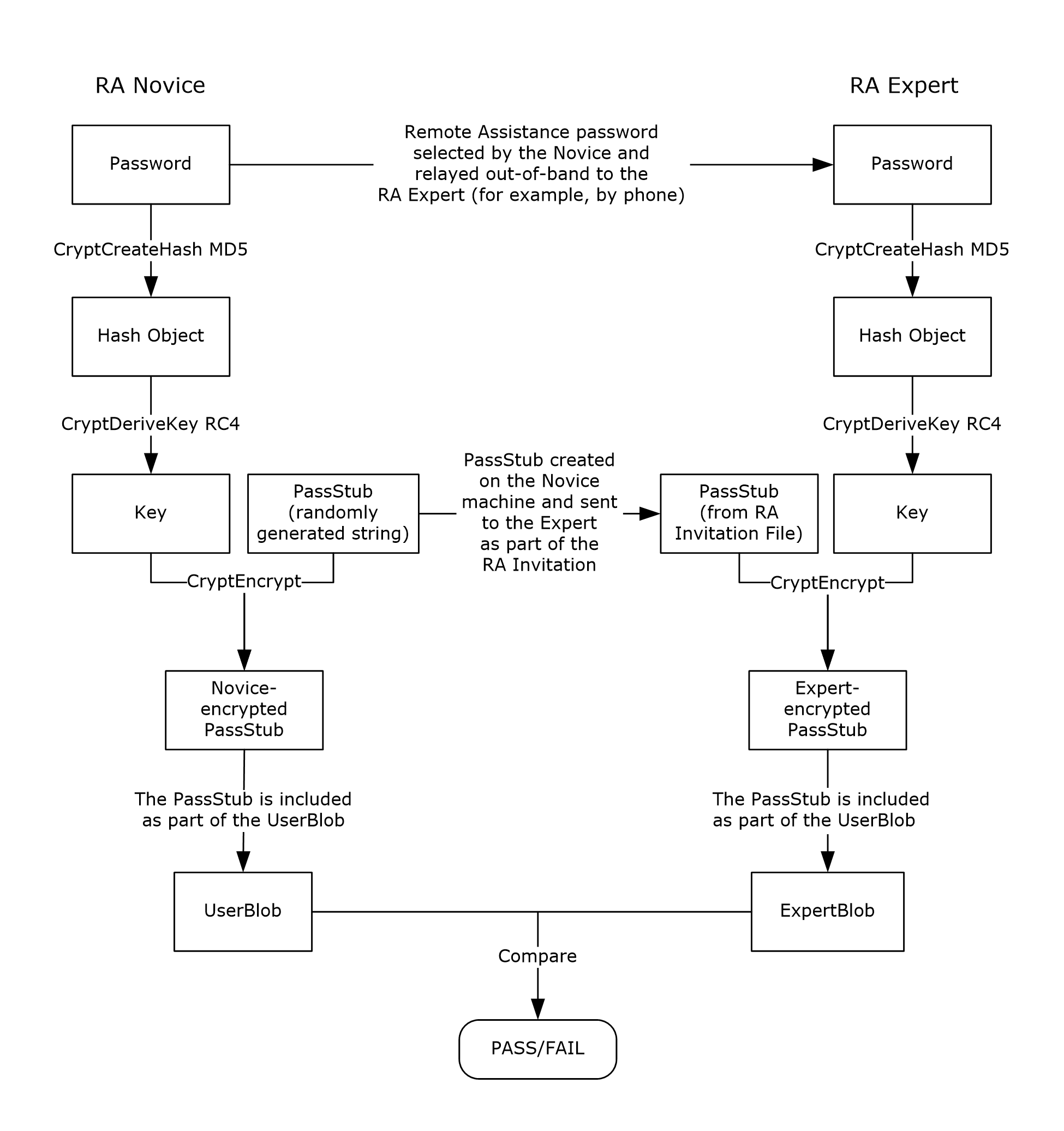 Figure 2: Password encryption flowThe following is a sample Remote Assistance Invitation File of the second type:<19><?xml version="1.0" encoding="Unicode" ?><UPLOADINFO TYPE="Escalated">    <UPLOADDATA         USERNAME="jeff"      LHTICKET="3CD9C8A0DB0628410E91EC277CAEB705E5422CE1DA55E0C118155A8BA465C3E81552DC     B85D03F6A7F2F930C44C1D097239DB8B47339A01D4392F4F05985106757148AEA4C6832BA2AC7C46     0B958BD4F47966DBBC76E72F6F47FEE1AC50844D654D2D86A760854286F9DAA3823F0346D41063C7     6378535688017C2D00D263AC187F6BE26FDB854B01E1BC8E4328F54163DB2E901D3805E0D6CF2593     7A2D43C959F51809124DA2E70807A737323968644CB8BC56ECDCD43AAA40B3B2BA7021198D98AA4D     5B9818095053C0104A52743343489AD1E12AC0CB7001E56910718B9A8155A60AFF3CC26D2B163629     46C32F7F9C22AE844D731740301FBF5951FCF765E052D793F526603AA6B7F86C0697BD02FEF32A8F     4031E30AD55F9752FCA3DB60F8A12466D256F29B22131C1D8ED43E9ACA2BBD172C27D1FD284F825E     E4E65F2D201E042C1C4DEE6C06522A3F015036F7603AAF16D8A6CB595E22CA80572C91F9E163028C     AA4A3E7EA0152045BDAAE8C1221283FF2E23CCC53D34870348D6D9CBD5B93411D4F9BB8180062D6B     573CF2D428FDB1CA7142885F6B2A966A149E19F5D00E22E18A3802612521C126455B675F4D7E12C3     6B861C19A2795CE87ED592CCCB735A081E428CC50BC23B460794B53601221FFCCCB458090DEB9B59     19C942A6FD6937F49F9951A9CD416E8E356A6293443EC11798DE204CC67B652C5B62491E37455098     764EE6727AB8272827411A712C62012026C71BC408D09F6B5FEEB85BF9DE434A5A2BB6F514C4BD06     4D643F0A0EEAE46CCACA4994A6E7CEC42B70EC020DD2CB42058DC919EBE2CBCBE34575F4A40D47D1     EEA092653FC6723B2EC2E88231E46E98598218AA305810360CA972C935B5BCB73769197FD78B835C     3A63A7D603E6CB51F6E84B377D731FEF38C6A9FE68640B58506486C76C33B7F53176E7A52D753DD2     EAEE34FB2812663D94B5F6BEF6C878BCD7D41F1983A5B87F1F797D4D7504F9C83A9FE661EBBD57FB     3A01CF82D2E7FF01AE38F70EB8FA8A77B2A4DAB5BDA0E0B458A8FC51F3A354AB9F104DD7B91144D5     E8589F319CDB5ABD4A2B5DBB4B9C43E74309DE5C30102E7165507C5B2A5E613E30F784A0540E206C     38965F1869EE53BD0CC8056B324C242F4DFD5D70EB55082F5A9F5513164D1097536037AB6964DBF4     D3425CBC5F2564B8DBC13889782BFE2C3DB391992781A80B187F6DAE15D643C85BAB3E12B535FEB0     E0BF79FF58"     RCTICKET="65538,1,172.31.244.101:55646,*,BnrZvG4FglMwHBhZgo7SkJEqD90DrPYPnxtC/lv     UcczDCZJacjm0w80gKyzCHTTc,*,*,VasNb+Ymg1mvJ/AJWSh56qq7pk4="       RCTICKETENCRYPTED="1"        DtStart="1160080069"        DtLength="60"        PassStub= "fg^2IkiL*z3j4U"       L="0" /></UPLOADINFO>The file contains the following pieces of information:The following diagram shows the password encryption flow for specific implementations.<22>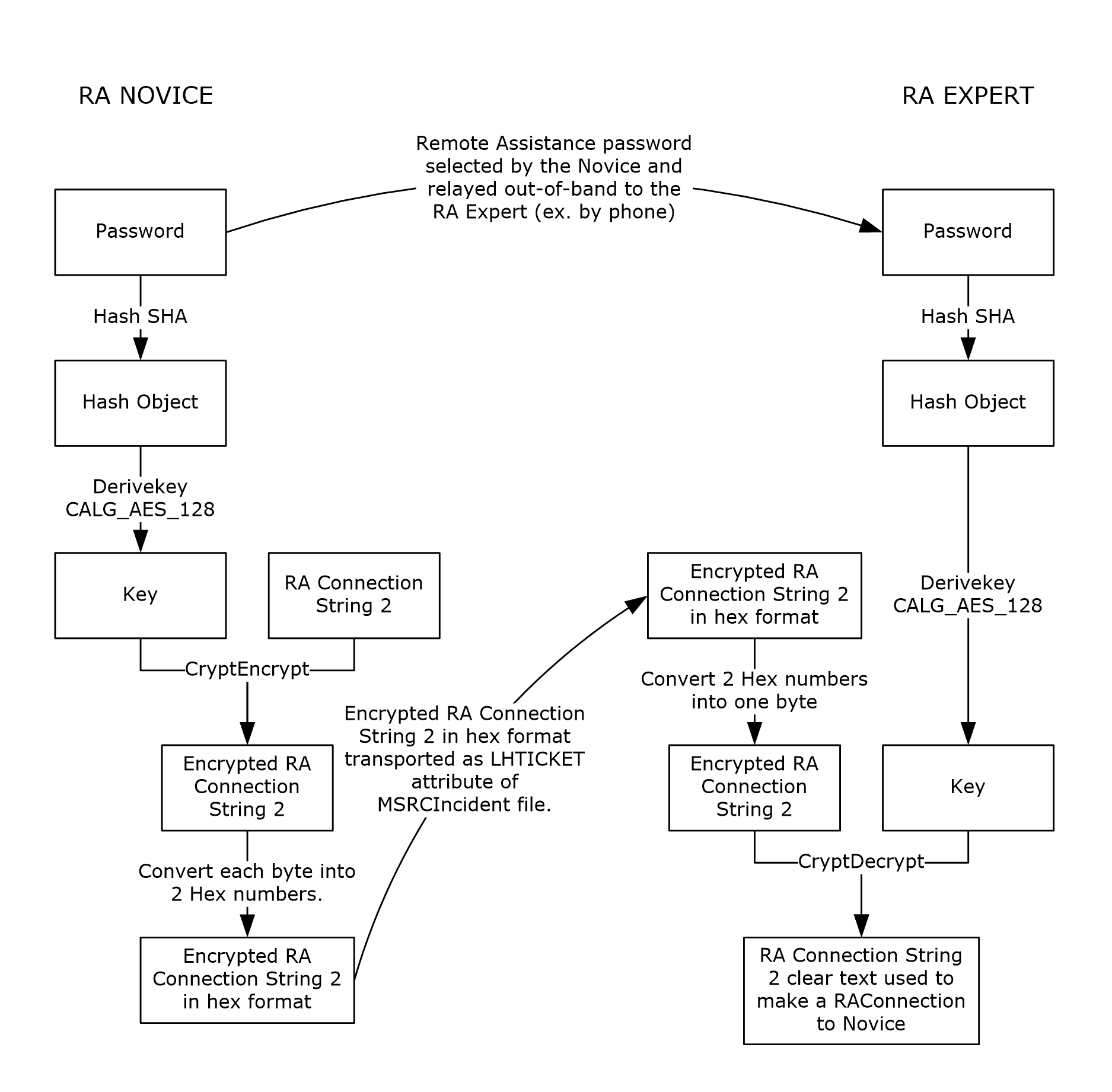 Figure 3: Password encryption flowAppendix B: Full IDLFor ease of implementation, the full IDL is provided below.This IDL imports the IDL from the OLE Automation Protocol [MS-OAUT], Appendix A, to provide support for the type definitions VARIANT and SAFEARRAY.import "ms-oaut.idl";#define SAFEARRAY(type) SAFEARRAY#define DISPID_PCH_BASE                           0x08010000#define DISPID_PCH_BASE_COL                       (DISPID_PCH_BASE + 0x0000) #define DISPID_PCH_HELPSVC_BASE                   0x08000000#define DISPID_PCH_HELPSVC_BASE_SVC               (DISPID_PCH_HELPSVC_BASE + 0x0000) #define DISPID_PCH_SVC__REMOTECONNECTIONPARMS     (DISPID_PCH_HELPSVC_BASE_SVC  + 0x0040)#define DISPID_PCH_SVC__REMOTEUSERSESSIONINFO     (DISPID_PCH_HELPSVC_BASE_SVC  + 0x0041)#define DISPID_PCH_COL__COUNT                     (DISPID_PCH_BASE_COL  + 0x0000)#define DISPID_SAF_BASE                           0x08020000#define DISPID_SAF_BASE_RCD                       (DISPID_SAF_BASE + 0x0B00) #define DISPID_SAF_BASE_USER                      (DISPID_SAF_BASE + 0x0C00) #define DISPID_SAF_BASE_SESS                      (DISPID_SAF_BASE + 0x0D00) #define DISPID_SAF_USER__DOMAINNAME               (DISPID_SAF_BASE_USER + 0x0010)#define DISPID_SAF_USER__USERNAME                 (DISPID_SAF_BASE_USER + 0x0011)#define DISPID_SAF_SESS__SESSIONID                (DISPID_SAF_BASE_SESS + 0x0010)#define DISPID_SAF_SESS__SESSIONSTATE             (DISPID_SAF_BASE_SESS + 0x0011)#define DISPID_SAF_SESS__DOMAINNAME               (DISPID_SAF_BASE_SESS + 0x0012)#define DISPID_SAF_SESS__USERNAME                 (DISPID_SAF_BASE_SESS + 0x0013)typedef enum{    pchActive                  = 0,    pchConnected               = 1,    pchConnectQuery            = 2,    pchShadow                  = 3,    pchDisconnected            = 4,    pchIdle                    = 5,    pchListen                  = 6,    pchReset                   = 7,    pchDown                    = 8,    pchInit                    = 9,    pchStateInvalid            = 10} SessionStateEnum;[    object,    uuid(833E4100-AFF7-4AC3-AAC2-9F24C1457BCE),    dual,    oleautomation,    helpstring("IPCHCollection Interface"),    pointer_default(unique)]interface IPCHCollection : IDispatch{    [propget, id(DISPID_NEWENUM)       ] HRESULT _NewEnum(                        [out, retval] IUnknown* *pVal    );    [propget, id(DISPID_VALUE)         ] HRESULT Item    (      [in] long vIndex,       [out, retval] VARIANT   *ppEntry );    [propget, id(DISPID_PCH_COL__COUNT)] HRESULT Count   (                        [out, retval] long      *pVal    );};[    object,    uuid(833E4200-AFF7-4AC3-AAC2-9F24C1457BCE),    dual,    oleautomation,    helpstring("IPCHService Interface"),    pointer_default(unique)]interface IPCHService : IDispatch{HRESULT Opnum7NotUsedByProtocol(void);HRESULT Opnum8NotUsedByProtocol(void);HRESULT Opnum9NotUsedByProtocol(void);HRESULT Opnum10NotUsedByProtocol(void);HRESULT Opnum11NotUsedByProtocol(void);HRESULT Opnum12NotUsedByProtocol(void);HRESULT Opnum13NotUsedByProtocol(void);HRESULT Opnum14NotUsedByProtocol(void);HRESULT Opnum15NotUsedByProtocol(void);HRESULT Opnum16NotUsedByProtocol(void);HRESULT Opnum17NotUsedByProtocol(void);HRESULT Opnum18NotUsedByProtocol(void);[id(DISPID_PCH_SVC__REMOTECONNECTIONPARMS)] HRESULT RemoteConnectionParms(      [in] BSTR bstrUserName,     [in] BSTR bstrDomainName,     [in] long lSessionID,     [in] BSTR bstrUserHelpBlob,     [out, retval] BSTR *pbstrConnectionString );[id(DISPID_PCH_SVC__REMOTEUSERSESSIONINFO)] HRESULT RemoteUserSessionInfo(      [out, retval] IPCHCollection* *pVal );HRESULT Opnum21NotUsedByProtocol(void);};[    object,    uuid(833E41AA-AFF7-4AC3-AAC2-9F24C1457BCE),    dual,    oleautomation,    helpstring("ISAFSession Interface"),    pointer_default(unique)]interface ISAFSession : IDispatch{    [propget, id(DISPID_SAF_SESS__SESSIONID   )] HRESULT SessionID   (      [out, retval] DWORD                   *pVal   );    [propput, id(DISPID_SAF_SESS__SESSIONID   )] HRESULT SessionID   (      [in         ] DWORD                    pVal   );    [propget, id(DISPID_SAF_SESS__SESSIONSTATE)] HRESULT SessionState(       [out, retval] SessionStateEnum       *pVal   );    [propput, id(DISPID_SAF_SESS__SESSIONSTATE)] HRESULT SessionState(      [in         ] SessionStateEnum         pVal   );    [propget, id(DISPID_SAF_SESS__DOMAINNAME  )] HRESULT DomainName  (      [out, retval] BSTR                    *pVal   );    [propput, id(DISPID_SAF_SESS__DOMAINNAME  )] HRESULT DomainName  (      [in         ] BSTR                     pVal   );    [propget, id(DISPID_SAF_SESS__USERNAME    )] HRESULT UserName    (      [out, retval] BSTR                    *pVal   );    [propput, id(DISPID_SAF_SESS__USERNAME    )] HRESULT UserName    (      [in         ] BSTR                     pVal   );};[    object,    uuid(F120A684-B926-447F-9DF4-C966CB785648),    dual,    nonextensible,    helpstring("IRASrv Interface"),    pointer_default(unique)]interface IRASrv : IDispatch{    [id(1), helpstring("method GetNoviceUserInfo")] HRESULT GetNoviceUserInfo(     [in,out] LPWSTR * szName);    [id(2), helpstring("method GetSessionInfo")] HRESULT GetSessionInfo(     [in,out] SAFEARRAY(BSTR) * UserNames, [in,out] INT * Count);};[    uuid(833E4010-AFF7-4AC3-AAC2-9F24C1457BCE),    helpstring("PCHService Class")]coclass PCHService{    [default] interface IPCHService;}[    uuid(3C3A70A7-A468-49B9-8ADA-28E11FCCAD5D),    helpstring("RASrv Class")]coclass RASrv{    [default] interface IRASrv;};Appendix C: Product BehaviorThe information in this specification is applicable to the following Microsoft products or supplemental software. References to product versions include released service packs.Windows XP operating systemWindows Server 2003 operating systemWindows Vista operating systemWindows Server 2008 operating systemWindows 7 operating systemWindows Server 2008 R2 operating systemWindows 8 operating systemWindows Server 2012 operating systemWindows 8.1 operating systemWindows Server 2012 R2 operating systemWindows 10 operating system Windows Server 2016 operating system Exceptions, if any, are noted below. If a service pack or Quick Fix Engineering (QFE) number appears with the product version, behavior changed in that service pack or QFE. The new behavior also applies to subsequent service packs of the product unless otherwise specified. If a product edition appears with the product version, behavior is different in that product edition.Unless otherwise specified, any statement of optional behavior in this specification that is prescribed using the terms SHOULD or SHOULD NOT implies product behavior in accordance with the SHOULD or SHOULD NOT prescription. Unless otherwise specified, the term MAY implies that the product does not follow the prescription.<1> Section 1.3: Windows implements expert authentication using the Offer Remote Assistance Helpers Group. DCOM will only allow members of this group to execute the Remote Assistance Initiation Protocol methods.<2> Section 1.7: Windows XP and Windows Server 2003 do not implement IRASrv. A novice running one of these versions of Windows cannot be initiated through IRASrv.Windows XP and Windows Server 2003 implement IPCHService. A Windows XP or Windows Server 2003 novice can be initiated only through IPCHService.A Windows Vista, Windows Server 2008, Windows 7, Windows Server 2008 R2 operating system, Windows 8, Windows Server 2012, Windows 8.1, Windows Server 2012 R2, Windows 10, or Windows Server 2016 expert first attempts to call IRASrv, and if that fails, the expert then attempts to call the IPCHService interface.A Windows XP or Windows Server 2003 expert will only attempt to call IPCHService and will not be able to connect to a novice running Windows Vista, Windows Server 2008, Windows 7, Windows Server 2008 R2, Windows 8, Windows Server 2012, Windows 8.1, Windows Server 2012 R2, Windows 10, or Windows Server 2016.<3> Section 2.2.1: This form of the Remote Assistance Connection String is obtained from Remote Assistance running on a Windows XP or Windows Server 2003 novice.<4> Section 2.2.2: This form of the Remote Assistance Connection String is not available on Windows XP and Windows Server 2003. <5> Section 2.2.2:  The KH2 attribute is implemented in Windows 10 only.<6> Section 3.1.4.1: This interface and its called interfaces, IPCHCollection and ISAFSession, are only called by Windows XP and Windows Server 2003.<7> Section 3.1.4.1:  Opnums 3 and 4 are used used locally by Windows, never remotely.<8> Section 3.1.4.1.1: Access denied error is returned only for Windows XP operating system Service Pack 1 (SP1) and the initial release of Windows Server 2003. <9> Section 3.1.4.1.2: Access denied error is returned only for Windows XP SP1 and the initial release of Windows Server 2003. <10> Section 3.1.4.1.2.1: Gaps in the opnum numbering sequence apply to Windows as follows.<11> Section 3.1.4.1.2.2: Gaps in the opnum numbering sequence apply to Windows as follows.<12> Section 3.3.4.1: This interface is not implemented in Windows XP and Windows Server 2003.<13> Section 3.3.4.1: Gaps in the opnum numbering sequence apply to Windows as follows.<14> Section 5.1: For DCOM authentication/authorization in Windows Vista, Windows Server 2008, Windows 7, Windows Server 2008 R2, Windows 8, Windows Server 2012, Windows 8.1, Windows Server 2012 R2, Windows 10, and Windows Server 2016 the following are used:Authentication Service - RPC_C_AUTHN_WINNTAuthorization Service - RPC_C_AUTHZ_DEFAULTAuthentication Level - RPC_C_AUTHN_LEVEL_PKT_PRIVACYImpersonation Level - RPC_C_IMP_LEVEL_IMPERSONATEFor DCOM authentication/authorization in Windows XP and Windows Server 2003, all defaults are used.<15> Section 6: In Windows, the XML file has the extension MSRCIncident.<16> Section 6: This version is specific to Windows XP and Windows Server 2003.<17> Section 6: A password can be used in Windows XP and Windows Server 2003. For security reasons it is advisable to protect the Remote Assistance invitation file using a password. In Windows XP and Windows Server 2003, when a password is used, it is encrypted using PROV_RSA_FULL predefined Cryptographic provider with MD5 hashing and CALG_RC4, the RC4 stream encryption algorithm. More details are in the Cryptography Reference [MSDN-CRYPTO].The password is translated into a Unicode string before it is hashed. The passStub is a 14 character Unicode string. Also, the passStub is prefixed with a four-byte integer that contains the number of bytes in the following data string, as defined in BSTR data type ([MS-DTYP] section 2.2.5), when performing the encryption.<18> Section 6: This diagram applies to Windows XP and Windows Server 2003 implementations only.<19> Section 6: This type is specific to Windows Vista, Windows Server 2008, Windows 7, Windows Server 2008 R2, Windows 8, and Windows Server 2012.<20> Section 6: In Windows Vista, Windows Server 2008, Windows 7, Windows Server 2008 R2, Windows 8, and Windows Server 2012, the password is mandatory and it is encrypted using the MS_ENH_RSA_AES_PROV predefined Cryptographic provider with CALG_SHA hashing and the CALG_AES_128 encryption algorithm. The cipher mode used can be CRYPT_MODE_CBC and the password used during the encryption process is a Unicode string.<21> Section 6: This attribute can be present for Windows XP and Windows Server 2003 compatibility.<22> Section 6: This diagram applies to the following Windows implementations: Windows Vista, Windows Server 2008, Windows 7, Windows Server 2008 R2, Windows 8, and Windows Server 2012.Change TrackingThis section identifies changes that were made to this document since the last release. Changes are classified as New, Major, Minor, Editorial, or No change. The revision class New means that a new document is being released.The revision class Major means that the technical content in the document was significantly revised. Major changes affect protocol interoperability or implementation. Examples of major changes are:A document revision that incorporates changes to interoperability requirements or functionality.The removal of a document from the documentation set.The revision class Minor means that the meaning of the technical content was clarified. Minor changes do not affect protocol interoperability or implementation. Examples of minor changes are updates to clarify ambiguity at the sentence, paragraph, or table level.The revision class Editorial means that the formatting in the technical content was changed. Editorial changes apply to grammatical, formatting, and style issues.The revision class No change means that no new technical changes were introduced. Minor editorial and formatting changes may have been made, but the technical content of the document is identical to the last released version.Major and minor changes can be described further using the following change types:New content added.Content updated.Content removed.New product behavior note added.Product behavior note updated.Product behavior note removed.New protocol syntax added.Protocol syntax updated.Protocol syntax removed.New content added due to protocol revision.Content updated due to protocol revision.Content removed due to protocol revision.New protocol syntax added due to protocol revision.Protocol syntax updated due to protocol revision.Protocol syntax removed due to protocol revision.Obsolete document removed.Editorial changes are always classified with the change type Editorially updated.Some important terms used in the change type descriptions are defined as follows:Protocol syntax refers to data elements (such as packets, structures, enumerations, and methods) as well as interfaces.Protocol revision refers to changes made to a protocol that affect the bits that are sent over the wire.The changes made to this document are listed in the following table. For more information, please contact dochelp@microsoft.com.Index__NewEnum [Protocol] 19_NewEnum method 19AAbstract data model   client (section 3.2.1 25, section 3.4.1 29)   IPCHService client 25   IPCHService server 16   IRASrv client 29   IRASrv server 27   server (section 3.1.1 16, section 3.3.1 27)Applicability 10CCapability negotiation 10Change tracking 43Client   abstract data model (section 3.2.1 25, section 3.4.1 29)   initialization (section 3.2.3 26, section 3.4.3 29)   ipchservice remote assistance interface 25   irasrv remote assistance interface 29   local events (section 3.2.6 26, section 3.4.6 30)   message processing (section 3.2.4 26, section 3.4.4 30)   overview (section 3.2 25, section 3.4 29)   sequencing rules (section 3.2.4 26, section 3.4.4 30)   timer events (section 3.2.5 26, section 3.4.5 30)   timers (section 3.2.2 25, section 3.4.2 29)Common data types 12Count [Protocol] 20Count method 20DData model - abstract   client (section 3.2.1 25, section 3.4.1 29)   IPCHService client 25   IPCHService server 16   IRASrv client 29   IRASrv server 27   server (section 3.1.1 16, section 3.3.1 27)Data types 12   common - overview 12DomainName [Protocol] (section 3.1.4.1.2.2.1 21, section 3.1.4.1.2.2.2 22)DomainName method (section 3.1.4.1.2.2.1 21, section 3.1.4.1.2.2.2 22)EEvents   local - client (section 3.2.6 26, section 3.4.6 30)   local - server (section 3.1.6 25, section 3.3.6 29)   timer - client (section 3.2.5 26, section 3.4.5 30)   timer - server (section 3.1.5 25, section 3.3.5 29)Examples   overview 31Examples - overview 31FFields - vendor-extensible 10File formats 33Formats - file 33Full IDL 37GGetNoviceUserInfo method 27GetSessionInfo method 28Glossary 6IIDL 37Implementer - security considerations 32Index of security parameters 32Informative references 8Initialization   client (section 3.2.3 26, section 3.4.3 29)   IPCHService client 26   IPCHService server 16   IRASrv client 29   IRASrv server 27   server (section 3.1.3 16, section 3.3.3 27)Interfaces - client   ipchservice remote assistance 25   irasrv remote assistance 29Interfaces - server   ipchservice remote assistance 16   irasrv remote assistance 26Introduction 6IPCHCollection   _NewEnum method [Protocol] 19   Count method [Protocol] 20   Item method [Protocol] 19IPCHCollection [Protocol] 18IPCHService   RemoteConnectionParms method [Protocol] 17   RemoteUserSessionInfo method [Protocol] 18IPCHService [Protocol] - described 16IPCHService client   abstract data model 25   initialization 26   local events 26   message processing 26   overview 25   sequencing rules 26   timer events 26   timers 25IPCHService method 16ipchservice remote assistance interface (section 3.1 16, section 3.2 25)IPCHService server   abstract data model 16   initialization 16   local events 25   message processing 16   overview 16   sequencing rules 16   timer events 25   timers 16IRASrv client   abstract data model 29   initialization 29   local events 30   message processing 30   overview 29   sequencing rules 30   timer events 30   timers 29IRASrv method 27irasrv remote assistance interface (section 3.3 26, section 3.4 29)IRASrv server   abstract data model 27   initialization 27   local events 29   message processing 27   overview 26   sequencing rules 27   timer events 29   timers 27ISAFSession   DomainName method [Protocol] (section 3.1.4.1.2.2.1 21, section 3.1.4.1.2.2.2 22)   SessionID method [Protocol] (section 3.1.4.1.2.2.3 22, section 3.1.4.1.2.2.4 23)   SessionState method [Protocol] (section 3.1.4.1.2.2.5 23, section 3.1.4.1.2.2.6 23)   UserName method [Protocol] (section 3.1.4.1.2.2.7 24, section 3.1.4.1.2.2.8 24)ISAFSession [Protocol] 20Item [Protocol] 19Item method 19LLocal events   client (section 3.2.6 26, section 3.4.6 30)   IPCHService client 26   IPCHService server 25   IRASrv client 30   IRASrv server 29   server (section 3.1.6 25, section 3.3.6 29)MMessage processing   client (section 3.2.4 26, section 3.4.4 30)   IPCHService client 26   IPCHService server 16   IRASrv client 30   IRASrv server 27Messages   common data types 12   data types 12   transport 12Methods   IPCHService 16   IRASrv 27NNormative references 7OOverview (synopsis) 8PParameters - security index 32Preconditions 9Prerequisites 9Product behavior 40RReferences 7   informative 8   normative 7Relationship to other protocols 8Remote_Assistance_Connection_String_1 packet 12Remote_Assistance_Connection_String_2 packet 13RemoteConnectionParms [Protocol] 17RemoteConnectionParms method 17RemoteUserSessionInfo [Protocol] 18RemoteUserSessionInfo method 18SSecurity   implementer considerations 32   parameter index 32Sequencing rules   client (section 3.2.4 26, section 3.4.4 30)   IPCHService client 26   IPCHService server 16   IRASrv client 30   IRASrv server 27Server   abstract data model (section 3.1.1 16, section 3.3.1 27)   initialization (section 3.1.3 16, section 3.3.3 27)   IPCHService method 16   ipchservice remote assistance interface 16   IRASrv method 27   irasrv remote assistance interface 26   local events (section 3.1.6 25, section 3.3.6 29)   overview (section 3.1 16, section 3.3 26)   timer events (section 3.1.5 25, section 3.3.5 29)   timers (section 3.1.2 16, section 3.3.2 27)SessionID [Protocol] (section 3.1.4.1.2.2.3 22, section 3.1.4.1.2.2.4 23)SessionID method (section 3.1.4.1.2.2.3 22, section 3.1.4.1.2.2.4 23)SessionState [Protocol] (section 3.1.4.1.2.2.5 23, section 3.1.4.1.2.2.6 23)SessionState method (section 3.1.4.1.2.2.5 23, section 3.1.4.1.2.2.6 23)SessionStateEnum [Protocol] 15SessionStateEnum enumeration 15Standards assignments 10TTimer events   client (section 3.2.5 26, section 3.4.5 30)   IPCHService client 26   IPCHService server 25   IRASrv client 30   IRASrv server 29   server (section 3.1.5 25, section 3.3.5 29)Timers   client (section 3.2.2 25, section 3.4.2 29)   IPCHService client 25   IPCHService server 16   IRASrv client 29   IRASrv server 27   server (section 3.1.2 16, section 3.3.2 27)Tracking changes 43Transport 12UUserName [Protocol] (section 3.1.4.1.2.2.7 24, section 3.1.4.1.2.2.8 24)UserName method (section 3.1.4.1.2.2.7 24, section 3.1.4.1.2.2.8 24)VVendor-extensible fields 10Versioning 10XXML files 33DateRevision HistoryRevision ClassComments2/22/20070.01NewVersion 0.01 release6/1/20071.0MajorUpdated and revised the technical content.7/3/20071.0.1EditorialChanged language and formatting in the technical content.7/20/20071.1MinorClarified the meaning of the technical content.8/10/20071.2MinorClarified the meaning of the technical content.9/28/20071.3MinorClarified the meaning of the technical content.10/23/20071.3.1EditorialChanged language and formatting in the technical content.11/30/20071.4MinorClarified the meaning of the technical content.1/25/20081.4.1EditorialChanged language and formatting in the technical content.3/14/20081.4.2EditorialChanged language and formatting in the technical content.5/16/20081.4.3EditorialChanged language and formatting in the technical content.6/20/20081.5MinorClarified the meaning of the technical content.7/25/20081.5.1EditorialChanged language and formatting in the technical content.8/29/20081.5.2EditorialChanged language and formatting in the technical content.10/24/20081.5.3EditorialChanged language and formatting in the technical content.12/5/20081.6MinorClarified the meaning of the technical content.1/16/20091.6.1EditorialChanged language and formatting in the technical content.2/27/20091.6.2EditorialChanged language and formatting in the technical content.4/10/20091.6.3EditorialChanged language and formatting in the technical content.5/22/20091.7MinorClarified the meaning of the technical content.7/2/20092.0MajorUpdated and revised the technical content.8/14/20092.1MinorClarified the meaning of the technical content.9/25/20092.2MinorClarified the meaning of the technical content.11/6/20092.3MinorClarified the meaning of the technical content.12/18/20092.4MinorClarified the meaning of the technical content.1/29/20102.5MinorClarified the meaning of the technical content.3/12/20102.5.1EditorialChanged language and formatting in the technical content.4/23/20102.5.2EditorialChanged language and formatting in the technical content.6/4/20102.5.3EditorialChanged language and formatting in the technical content.7/16/20102.5.3NoneNo changes to the meaning, language, or formatting of the technical content.8/27/20102.5.3NoneNo changes to the meaning, language, or formatting of the technical content.10/8/20102.5.3NoneNo changes to the meaning, language, or formatting of the technical content.11/19/20102.5.3NoneNo changes to the meaning, language, or formatting of the technical content.1/7/20112.5.3NoneNo changes to the meaning, language, or formatting of the technical content.2/11/20112.5.3NoneNo changes to the meaning, language, or formatting of the technical content.3/25/20112.5.3NoneNo changes to the meaning, language, or formatting of the technical content.5/6/20112.5.3NoneNo changes to the meaning, language, or formatting of the technical content.6/17/20112.6MinorClarified the meaning of the technical content.9/23/20112.6NoneNo changes to the meaning, language, or formatting of the technical content.12/16/20113.0MajorUpdated and revised the technical content.3/30/20123.1MinorClarified the meaning of the technical content.7/12/20124.0MajorUpdated and revised the technical content.10/25/20124.0NoneNo changes to the meaning, language, or formatting of the technical content.1/31/20134.0NoneNo changes to the meaning, language, or formatting of the technical content.8/8/20135.0MajorUpdated and revised the technical content.11/14/20135.0NoneNo changes to the meaning, language, or formatting of the technical content.2/13/20145.0NoneNo changes to the meaning, language, or formatting of the technical content.5/15/20145.0NoneNo changes to the meaning, language, or formatting of the technical content.6/30/20156.0MajorSignificantly changed the technical content.10/16/20156.0NoneNo changes to the meaning, language, or formatting of the technical content.7/14/20167.0MajorSignificantly changed the technical content. Parameter  Value  Reference RPC Interface UUID for IPCHService833E4200-AFF7-4AC3-AAC2-9F24C1457BCEIPCHServiceRPC Interface UUID for IPCHCollection 833E4100-AFF7-4AC3-AAC2-9F24C1457BCEIPCHCollectionRPC Interface UUID for ISAFSession 833E41AA-AFF7-4AC3-AAC2-9F24C1457BCEISAFSessionRPC Interface UUID for IRASrvF120A684-B926-447F-9DF4-C966CB785648IRASrvCLSID for PCHService object833E4010-AFF7-4AC3-AAC2-9F24C1457BCEPCHServiceCLSID for RASrv object3C3A70A7-A468-49B9-8ADA-28E11FCCAD5DRASrvValueMeaningKHParameters specific to a Remote Desktop ProtocolIDAuthstring identifierKH2Parameters specific to a Remote Desktop ProtocolValueMeaningIDTransport IdentifierSIDSession IdentifierValueMeaningPPort: The dynamic port on which the Remote Assistance connection could happen.NServer Name: The name/IP address of the server, that is, the novice computer.MethodDescriptionRemoteConnectionParmsGets the Remote Assistance connection parameters for a specified UserName, DomainName, and SessionID triple.Opnum: 19RemoteUserSessionInfoReturns the collection of the terminal services sessions on the remote novice computer. All the terminal services session information is returned as a standard IPCHCollection interface. The members of this collection are objects of type ISAFSession. ISAFSession includes the DomainName, UserName, SessionID, and User SessionState for each session.Opnum: 20Return value/codeDescription0x00000000S_OKThe call was successful.0x80070005E_ACCESSDENIEDGeneral access denied error. <8>0x8007000EE_OUTOFMEMORYOut of memory.0x800704ECERROR_ACCESS_DISABLED_BY_POLICYThe program cannot be opened because of a software restriction policy. For more information, contact the system administrator.Return value/codeDescription0x00000000S_OKThe call was successful.0x80070005E_ACCESSDENIEDGeneral access denied error. <9>0x8007000EE_OUTOFMEMORYOut of memory.0x800704ECERROR_ACCESS_DISABLED_BY_POLICYThe program cannot be opened because of a software restriction policy. For more information, contact the system administrator.MethodDescription_NewEnumCreates a copy of the collection.Opnum: 7ItemRetrieves an element.Opnum: 8CountRetrieves the number of elements in the collection.Opnum: 9Return value/codeDescription0x00000000S_OKThe call was successful.0x80004003E_POINTERThe method failed due to an invalid pointer.0x8007000EE_OUTOFMEMORYThe method was unable to allocate required memory.Return value/codeDescription0x00000000S_OKThe call was successful.0x80004003E_POINTERThe method failed due to an invalid pointer.0x8007000EE_OUTOFMEMORYThe method was unable to allocate required memory.Return value/codeDescription0x00000000S_OKThe call was successful.0x80004003E_POINTERThe method failed due to an invalid pointer.0x8007000EE_OUTOFMEMORYThe method was unable to allocate required memory.MethodDescriptionSessionID (Get)Retrieves the identifier number of the session.Opnum: 7SessionID (Set)Sets the identifier number of the session.Opnum: 8SessionState (Get)Retrieves the state of the session.Opnum: 9SessionState (Set)Sets the state of the session.Opnum: 10DomainName (Get)Retrieves the domain name for the session user.Opnum: 11DomainName (Set)Sets the domain name for the session user.Opnum: 12UserName (Get)Retrieves the user name for the session.Opnum: 13UserName (Set)Sets the user name for the session.Opnum: 14Return value/codeDescription0x00000000S_OKThe call was successful.0x80004003E_POINTERThe method failed due to an invalid pointer.Return value/codeDescription0x00000000S_OKThe call was successful.Return value/codeDescription0x00000000S_OKThe call was successful.0x80000003E_INVALIDARGOne or more arguments are invalid.Return value/codeDescription0x00000000S_OKThe call was successful.Return value/codeDescription0x00000000S_OKThe call was successful.0x80000003E_INVALIDARGOne or more arguments are invalid.Return value/codeDescription0x00000000S_OKThe call was successful.0x80000003E_INVALIDARGOne or more arguments are invalid.Return value/codeDescription0x00000000S_OKThe call was successful.0x80004003E_POINTERThe method failed due to an invalid pointer.Return value/codeDescription0x00000000S_OKThe call was successful.MethodDescriptionGetNoviceUserInfoRetrieves the Remote Assistance Connection String information for a specified terminal services session.Opnum: 7GetSessionInfoReturns the collection of the terminal services sessions on the remote novice computer. This method also returns the number of terminal services sessions running on the novice computer. All the terminal services session information is returned as a SAFEARRAY. The elements of this SAFEARRAY are strings with information about the DomainName, UserName, and SessionID for each terminal services session.Opnum: 8Return value/codeDescription0x00000000S_OK The call was successful.0x80004003E_POINTER The method failed due to an invalid pointer for szName.0x8007000EE_OUTOFMEMORY Out of memory.0x80070052ERROR_CANNOT_MAKEAn instance of Remote Assistance is already running on the novice's machine.Return value/codeDescription0x00000000S_OKThe call was successful.0x80004003E_POINTERThe method failed due to an invalid pointer.0x8007000EE_OUTOFMEMORYThe method was unable to allocate required memory.ValueMeaningUPLOADINFOThe UPLOADINFO TYPE is set to "Escalated".UPLOADDATAThe UPLOADDATA contains the following information:USERNAME: The name of the Remote Assistance novice computer.RCTICKET: The Remote Assistance Connection String.RCTICKETENCRYPTED: Indicates whether the ticket identified by RCTICKET is encrypted. RCTICKETENCRYPTED = 1 means the ticket is encrypted, zero means the ticket is not encrypted.DtStart: The time when the Remote Assistance Connection String was created. This time is the number of seconds elapsed since UTC 1/1/70.DtLength: The duration for which the Remote Assistance Connection String is valid. This is expressed in minutes. If the expert computer cannot connect to the novice computer successfully within this time, Remote Assistance closes on the novice computer.PassStub: The encrypted novice computer's password string. When the Remote Assistance Connection String is sent as a file over email, to provide additional security, a password is used.<17>L: Indicates whether the novice computer is connected via a modem. L = 1 means MODEM is used, 0 means high-speed connectivity is used.ValueMeaningUPLOADINFOThe UPLOADINFO TYPE MUST be "Escalated".UPLOADDATAThe UPLOADDATA contains the following information:USERNAME: The name of the Remote Assistance novice.LHTICKET: The encrypted Remote Assistance Connection String 2 where each byte is converted to two HEX numbers<20>RCTICKET: The version-specific<21> Remote Assistance Connection String.RCTICKETENCRYPTED: Indicates whether the ticket identified by RCTICKET is encrypted. RCTICKETENCRYPTED = 1 means the ticket is encrypted, zero means the ticket is not encrypted.DtStart: The time when the Remote Assistance Connection String was created. This time is the number of seconds elapsed since UTC 1/1/70.DtLength: The duration for which the Remote Assistance Connection String is valid. This is expressed in minutes. If the expert computer cannot connect to the novice computer successfully within this time, Remote Assistance closes on the novice computer.PassStub: The encrypted novice computer password string. When the Remote Assistance Connection String is sent as a file over email, to provide additional security, a password is used.L: Indicates whether the novice computer is connected via a modem. L = 1 means MODEM is used, 0 means high-speed connectivity is used.Opnum  Description3-4Only used locally by Windows, never remotely.Opnum  Description3-4Only used locally by Windows, never remotely.Opnum  Description3-4Only used locally by Windows, never remotely.SectionTracking number (if applicable) and descriptionMajor change (Y or N)Change type3.1.4.1.1 RemoteConnectionParms (Opnum 19)72900 : Removed reference to Event Viewer.NContent update.3.1.4.1.2 RemoteUserSessionInfo (Opnum 20)72900 : Removed reference to Event Viewer.NContent update.6 Appendix A: Remote Assistance Invitation File Format72901 : Added description of the RCTICKETENCRYPTED value.YContent update.